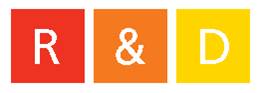 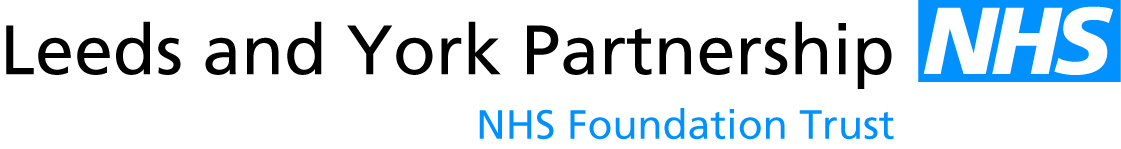 Service Evaluation / Development Project Registration Form*Signatures: Please note that we require a signature or confirmation email from the lead applicant and the authorising manager.  It is not sufficient to simply type names here.  PART A – EVALUATION OVERVIEWPART A – EVALUATION OVERVIEWFULL TITLE OF PROJECT: FULL TITLE OF PROJECT: LEAD APPLICANT (Person designing the project/main contact).LEAD APPLICANT (Person designing the project/main contact).PROJECT START DATE:PROJECT END DATE:WHICH CLINICAL DIRECTORATE DOES THIS RELATE TO? WHICH CLINICAL DIRECTORATE DOES THIS RELATE TO? STUDENT PROJECTSTUDENT PROJECTPART B – PROJECT TEAM ((please list all members of the evaluation team i.e. anyone involved in the evaluation activity)PART C – EVALUATION DESCRIPTIONEvaluation aims and objectives (please describe the main aim and background to project )PART D – EVALUATION METHODSWho are the participants? How many people do you plan to recruit? (staff and service users) How will they be recruited and who will invite them to take part? e.g. by email, at a team meeting, poster display How will you seek consent? Who will do this?(Please provide copy of information sheet and consent form) What methods will you use to collect the data?(Please provide all data collection tools – for example, questionnaires, interview topic guide etc.) How will the data be analysed? How will you ensure the confidentiality of personal data? How will data be stored?(Please outline the physical and electronic security arrangements for storage of personal data during the study) How will you feed back the results of this evaluation to participants and the Trust? PART E – SIGNATURESPART E – SIGNATURESPlease obtain management agreement.  This should include agreement from the appropriate manager; for example line manager, service manager or Associate DirectorPlease obtain management agreement.  This should include agreement from the appropriate manager; for example line manager, service manager or Associate DirectorManager authorisation: I agree that this service evaluation/development can take place.Manager authorisation: I agree that this service evaluation/development can take place.Signature (See note below*)Date: Lead ApplicantLead ApplicantPrint Name: Print Name: Signature (See note below*)Date: PART F – SUPPORTING DOCUMENTSPART F – SUPPORTING DOCUMENTSPlease submit (where applicable) the following documentation in support of this registration:Please submit (where applicable) the following documentation in support of this registration:DocumentPlease indicate if includedService Evaluation ProposalParticipant Consent FormParticipant Information SheetQuestionnaireInterview Topic GuideOther (please list)Return completed form to: research.lypft@nhs.netR&D Department, St Mary’s House, St Mary’s Road, Leeds, LS7 3LATelephone: 0113 295 2387